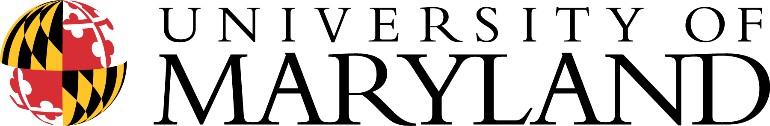 COLLEGE OF AGRICULTURE AND NATURAL RESOURCESDepartment of Plant Science and Landscape Architecture2102 Plant Sciences Building 4291 Fieldhouse Road College Park, Maryland 20742301.405.6244 TEL 301.314.9308 FAX2020 PSLA Scholarship/Award Nomination FormDeadlines: December 15th (Early Decision); February 15th (final deadline)Please complete.Submitting Your NominationPlease submit the following to be considered for a PSLA   scholarship/award:Completed Nomination FormResume and unofficial transcript of nominee (not to exceed six pages)APPLICATION DEADLINES:	December 15th (early decision); February 15th (final deadline)Send completed applications electronically to mmarcie@umd.edu or mail to:Department of Plant Science and Landscape Architecture Office of the Chair2102 Plant Sciences Building University of Maryland College Park, MD  20742Attn:  Marcina GarnerFor questions contact: Marcina Garner301-405-6244mmarcie@umd.eduYour Name:Name of Nominee:University ID (nominee):Nominee’s Expected Graduation Date:Nominee’s Major:Number of UMD Credits Earned:Local Address of nominee:Permanent Address of nominee:Phone Number(s):Phone Number(s):Your email address:Your email address:Nominee’s email address:Nominee’s email address:Name of award(s)/scholarship(s) for which you are nominating this student/recent alum:Name of award(s)/scholarship(s) for which you are nominating this student/recent alum:Please, express why this person should be considered for a scholarship(s) or award(s). You may supply a separate letter of support or type it here:Please, express why this person should be considered for a scholarship(s) or award(s). You may supply a separate letter of support or type it here: